.This dance and the song Biker Angel are dedicated to all who have lost loved ones in a motorbike accident.Intro: Dance starts on lyrics.S.1: R Box Step Forward-Touch. L Box Step Forward-Hold.S.2: R Rock Fwd-Recover. R Step Fwd-Hold. L Rock Fwd-Recover. Turn 1/4 Left. Drag R.S.3: R Cross-Side-Behind-Hold. L Behind-Side-Cross-Hold.S.4: R Point-Touch-Point-Step. L Point-Step. R Point-Touch.Start AgainENDING: Dance ends at the end of Wall 12 facing 12:00.Contact: steelecharlotte2013@gmail.comLast update: 25 June 2022Biker Angel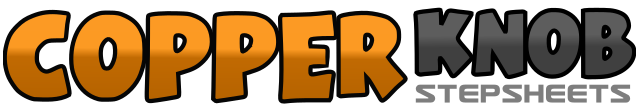 .......Count:32Wall:4Level:Improver.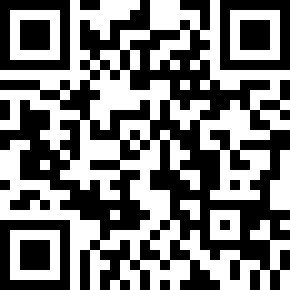 Choreographer:Charlotte Steele (SA) - June 2022Charlotte Steele (SA) - June 2022Charlotte Steele (SA) - June 2022Charlotte Steele (SA) - June 2022Charlotte Steele (SA) - June 2022.Music:Biker Angel - Anton Myburgh : (iTunes)Biker Angel - Anton Myburgh : (iTunes)Biker Angel - Anton Myburgh : (iTunes)Biker Angel - Anton Myburgh : (iTunes)Biker Angel - Anton Myburgh : (iTunes)........1-4Step R to right side, Step L next to R, Step R forward, Touch L next to R5-8Step L to left side, Step R next to L, Step L forward, Hold (weight on L) (12.00)1-4Rock R forward, Recover back onto L, Step R forward, Hold5-8Rock L fwd, Recover back onto R, Step L to left side making a ¼ turn left, Drag R to L (9.00)1-4Step R across L, Step L to left side, Sweep/step R behind L, Hold (weight on R)5-8Sweep/step L behind R, Step R to right side, Step L across R, Hold (weight on L) (9.00)1-4Point R to right side, Touch R next to L, Point R to right side, Step R next to L5-8Point L to left side, Step L next to R, Point R to right side, Touch R next to L (9.00)